Leading through challenging times These questions can guide school leaders and their leadership teams through the process of reflecting on a crisis response. Working through these questions in your own context can provide insights into your leadership during each phase of a crisis to guide evaluation, learning and growth. 

Refer to the AITSL Spotlight: The role of school leadership in challenging times for further information.  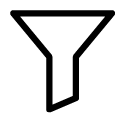 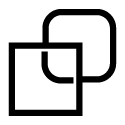 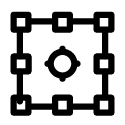 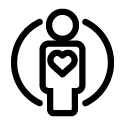 TriageTransitionTransformWellbeingHow promptly was the crisis identified and actions taken?
What structures do we have in 
place to support people through 
a crisis?  
What evidence do we have (or could we collect) on how we could have done this better?    To what degree did people work together and demonstrate a shared sense of responsibility?
What examples of leadership did 
we see during this time?
In what ways did we listen to others, how did we ensure their concerns, questions and interests were heard and addressed?
What new ways of doing things emerged?
What inspiring acts of collaboration did we see?What evidence do we need to collect to evaluate, learn and grow from this experience?
How will this data inform our next steps?
How might we collect diverse perspectives from stakeholders (students, teachers, parents) on what they have learned or gained?
What should we keep/stop/start doing?
What is possible now that might not have been possible before?
How do we continue to develop collective efficacy in our community, and use this experience to learn how to best work with all students?
How can we ‘build back better’
 and ensure we increase our resilience for coping with future crises?Which self-care strategies are most effective for my own wellbeing, and how well did I use them/am I using them?
What were the practices that people reported helped them feel safe and provided them with some sense of certainty?
Who in our community is at risk, 
and how are we working to ensure everyone is connected, protected and respected?
How have we grown as individuals and as a community?